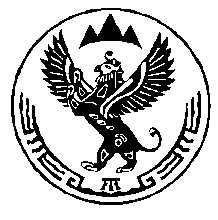 КОМИТЕТ ВЕТЕРИНАРИИ С  ГОСВЕТИНСПЕКЦИЕЙ     РЕСПУБЛИКИ АЛТАЙП Р И К А З«__» _______20__ г.                                                                                 № _____ г. Горно-АлтайскОб утверждении Правил организации деятельности приютов для животных и установления норм содержания животных в них на территории Республики АлтайВ соответствии с пунктом 1 части 1 статьи 7, частью 13 статьи 16 Федерального закона от 27.12.2018 № 498-ФЗ «Об ответственном обращении с животными и о внесении изменений в отдельные законодательные акты Российской Федерации», постановлением Правительства Российской Федерации от 23.11.2019 № 1504 «Об утверждении методических указаний по организации деятельности приютов для животных и установлению норм содержания животных в них», Законом Республики Алтай от 28.03.2014 № 9-РЗ «О полномочиях органов государственной власти Республики Алтай в области ветеринарии», п р и к а з ы в а ю:1. Утвердить прилагаемые Правила организации деятельности приютов для животных и установления норм содержания животных в них на территории Республики Алтай.2. Старшему инспектору-делопроизводителю Сериповой У.Э. обеспечить доведение настоящего приказа до подведомственных Комитету  учреждений ветеринарии и муниципальных образований в Республике Алтай.3. Разместить настоящий приказ на официальном сайте Комитета в информационно-телекоммуникационной сети Интернет.4. Контроль за исполнением настоящего приказа возложить на заместителя председателя А.М. Пигореву.И.о. председателя Комитета                                                         А.П. Тодошев                      УТВЕРЖДЕНЫ                             приказом Комитета ветеринарии                                 с Госветинспекцией Республики Алтай              от «____» __________ 20 __ года № _____Правилаорганизации деятельности приютов для животных и установления норм содержания животных в них на территории Республики АлтайI. Общие положения1.1. Правила организации деятельности приютов для животных и установления норм содержания животных в них на территории Республики Алтай (далее - Правила) разработаны в целях реализации пункта 1 части 1 статьи 7 Федерального закона от 27 декабря 2018 года № 498-ФЗ «Об ответственном обращении с животными и о внесении изменений в отдельные законодательные акты Российской Федерации» (далее - Федеральный Закон № 498-ФЗ), в соответствии с Методическими указаниями по организации деятельности приютов для животных и установлению норм содержания животных в них, утвержденных постановлением Правительства Российской Федерации от 23.11.2019 № 1504.1.2. Под приютами для животных (далее - приют) понимаются государственные или муниципальные учреждения, негосударственные коммерческие и некоммерческие организации, а также индивидуальные предприниматели, осуществляющие деятельность по содержанию животных, во владении или пользовании которых находятся отдельно расположенные и предназначенные для содержания животных здания, строения и сооружения.1.3. Под животными понимаются животные, которые не имеют владельцев или владельцы которых неизвестны, животные, от права собственности на которых владельцы отказались.1.4. Приюты могут быть предназначены для содержания животных разных видов и пород, учитывая их биологическую совместимость, или иметь специализацию по содержанию только одного определенного вида или породы животных.1.5. Приют осуществляет хозяйственные и ветеринарные мероприятия, обеспечивающие предупреждение болезней животных, содержит в надлежащем состоянии помещения для животных, не допускает загрязнения окружающей среды отходами жизнедеятельности содержащихся животных, обеспечивает своих работников безопасными условиями труда, а также несет ответственность за гуманное обращение с животными в соответствии с действующим законодательством Российской Федерации.  1.6. Приюты вправе в соответствии с действующим законодательством Российской Федерации предоставлять платные услуги владельцам домашних животных, связанных с временным содержанием (размещением) домашних животных, указанных в пункте 4 статьи 3 Федерального закона № 498-ФЗ, по соглашению с их владельцами.1.7. Штатная численность сотрудников приюта определяется в зависимости от количества содержащихся в приюте животных и видов выполняемых работ. В штате приюта кроме административно-управленческого персонала следует предусматривать обслуживающий персонал (технический персонал). Мероприятия в отношении животных могут осуществлять как штатные работники приюта, так и привлеченные в рамках соответствующих договоров.1.8. Для осуществления деятельности приютов могут привлекаться зоозащитные некоммерческие организации, добровольцы (волонтёры).1.9. Рекомендуемая норма нагрузки на одного обслуживающего (технического) работника на каждые 50 животных.1.10. Добровольцы (волонтеры), владельцы животных (в целях поиска потерявшихся животных), имеют право посещать приюты, независимо от формы собственности приюта, в соответствии с правилами, установленными приютом, в часы, установленные режимом работы приютов, за исключением дней, когда проводится санитарная обработка или дезинфекция помещений. Правила поведения посетителей приюта, а также приема от них благотворительной помощи размещаются на стендах при входе в приют.1.11. При возврате потерявшихся животных их владельцам, а также передаче животных новым владельцам, должны соблюдаться требования, определенные в разделе III Порядка осуществления деятельности по обращению с животными без владельцев на территории Республики Алтай, утвержденного приказом Комитета ветеринарии с Госветинспекцией Республики Алтай от  № . При транспортировке и возврате содержавшихся в приютах животных, не проявляющих немотивированной агрессивности, на прежние места обитания должны соблюдаться требования, определенные в разделе IV Порядка осуществления деятельности по обращению с животными без владельцев на территории Республики Алтай, утвержденного приказом Комитета ветеринарии с Госветинспекцией Республики Алтай от  № .  1.12. При поступлении животных в приют и их содержании в приюте должны быть соблюдены следующие этапы и мероприятия:- регистрация и учет поступивших в приюты и выбывших из приюта животных;- размещение сведений о каждом поступившем в приют животном в информационно-телекоммуникационной сети «Интернет»;- осмотр и оценка специалистом в области ветеринарии (при содержании животных в приюте до 150 голов возможно заключение договора на ветеринарное обслуживание со сторонней ветеринарной организацией), являющимся уполномоченным лицом организации, входящей в систему Государственной ветеринарной службы Российской Федерации, либо специалистом в области ветеринарии, не являющимся уполномоченным лицом организации, входящей в систему Государственной ветеринарной службы Российской Федерации в области ветеринарии (далее - специалист в области ветеринарии) физического состояния животных, поступивших в приют;- оказание необходимой ветеринарной помощи и лечения животных (при необходимости);- возврат потерявшихся животных их владельцам, а также поиск новых владельцев поступившим в приют животным без владельцев; - содержание в приюте животных на карантине и вакцинацию против бешенства и иных заболеваний, опасных для человека и животных, а также проведение иных профилактических ветеринарных мероприятий;- маркирование (мечение) животных неснимаемыми и несмываемыми метками;- стерилизация животных;- умерщвление (эвтаназия) животных в случае необходимости прекращения непереносимых физических страданий нежизнеспособных животных, при наличии достоверно установленных специалистом в области ветеринарии тяжелого неизлечимого заболевания животного или неизлечимых последствий острой травмы, несовместимых с жизнью животного;- транспортировка и возврат на прежние места обитания вакцинированных и стерилизованных животных, не проявляющих немотивированной агрессивности;- содержание животных в приюте, которые не могут быть возвращены на прежние места их обитания, включающее ежедневное кормление, выгул, чистку и дезинфекцию вольеров и клеток, посуды для животных, подсобных помещений и инвентаря, до момента передачи таких животных владельцам, третьим лицам на содержание и в пользование с целью последующего приобретения животного в собственность, или наступления естественной смерти таких животных.1.13. Содержание животного в приюте оканчивается в случаях:- возврата не проявляющего немотивированной агрессивности, вакцинированного и стерилизованного животного на прежние места его обитания;- возврата потерявшегося животного его владельцу;- передачи вакцинированного, стерилизованного и неагрессивного животного, содержащегося в приюте, новому владельцу, на содержание и в пользование с целью последующего приобретения животного в собственность;- передачи животного в другой приют;- умерщвления (эвтаназии) в случае необходимости прекращения непереносимых физических страданий нежизнеспособного животного, при наличии достоверно установленного специалистом в области ветеринарии тяжелого неизлечимого заболевания животного или неизлечимых последствий острой травмы, несовместимых с жизнью животного;- естественной смерти животного.1.14. В случае смерти животного в процессе его содержания в приюте составляется акт о смерти животного без владельца по форме согласно приложению № 6 к Порядку осуществления деятельности по обращению с животными без владельцев на территории Республики Алтай, утвержденному приказом Комитета ветеринарии с Госветинспекцией Республики Алтай от  № .II. Требования к размещению приюта для животных2.1. Приюты размещаются в отдельно расположенных и предназначенных для содержания животных зданиях, строениях и сооружениях, имеющих территорию для свободного выгула животных.2.2. При размещении, проектировании, строительстве и эксплуатации приюта размер санитарно-защитной зоны от территории жилых застроек должен соответствовать действующим требованиям санитарных правил и нормативов. 2.3. Помещения приюта для животных должны быть оборудованы централизованными, децентрализованными или иными системами водоснабжения и водоотведения, канализации, электро-теплоснабжения, освещения и вентиляции (естественной или принудительной).2.4. Территория приюта должна быть обнесена сплошным или сетчатым забором высотой не менее 2 метров цоколем, заглубленным в землю не менее чем на 0,4 метра. По периметру забора размещаются зеленые насаждения.2.6. Приют должен располагать:- манеж-приемной;- карантинным помещением;- стационаром;- ветеринарным пунктом (при содержании животных в приюте более 150 животных рекомендуется организация собственной ветеринарной службы) - дезинфекционно-моечным помещением;- вольерами для содержания собак; - площадкой для выгула собак;- тёплыми вентилируемыми помещениями для содержания кошек (в течение года температура в них должна поддерживаться в пределах от +20°C до +25 °C);- бытовым помещением для обслуживающего персонала;- хозяйственными помещениями для хранения кормов, обеспечивающими условия хранения, определённые изготовителем кормов, или кормо-кухней (в случае кормления животных не готовыми кормами для животных);- складом для хранения опилок, сена или другого подстилочного материала, инвентаря;- морозильными камерами для временного хранения биологических отходов;- контейнерной площадкой, контейнерами для твёрдых бытовых отходов и контейнерами для биологических отходов (продуктов жизнедеятельности животных);- иными помещениями и оборудованием, необходимыми для обеспечения условий содержания животных в приюте.III. Порядок поступления животных без владельцев в приют, требования к помещениям для временного содержания животных без владельцев в приюте3.1. Поступившие в приют животные помещаются в манеж-приемную для проведения их осмотра и оценки состояния здоровья специалистом в области ветеринарии. В ходе осмотра определяется общее состояние здоровья животного, наличие или отсутствие клинических признаков инфекционных заболеваний, травм, установление признаков наличия у отловленного животного (ошейники, микрочипы, специальные бирки с уникальным номером), а также устанавливается необходимость оказания этому животному неотложной ветеринарной помощи. 3.2. Результаты осмотра животного регистрируются в журнале учета и регистрации животного без владельца в приюте для животных по форме согласно приложению № 1 к настоящим Правилам, а также в карточке учета животного без владельца по форме согласно приложению № 5  к  Порядку осуществления деятельности по обращению с животными без владельцев на территории Республики Алтай, утвержденному приказом Комитета ветеринарии с Госветинспекцией Республики Алтай от  № .3.3. Животные, по результатам осмотра подвергаются обработке против экто-, эндопаразитов и помещаются в карантинное помещение на 10 дней под наблюдением специалиста в области ветеринарии, если ветеринарным законодательством Российской Федерации в случае подозрения на наличие у животных заразных болезней не установлен более длительный срок. Либо направляются в ветеринарный пункт или ветеринарную организацию в случае необходимости оказания таким животным неотложной ветеринарной помощи, после чего эти животные помещаются в стационар на срок, предусмотренный для карантинирования животных. 3.4. Животные в карантинном помещении содержатся в изолированных отсеках либо клетках, исключающих наличие физического контакта между животными. Запрещается нахождения в одном отсеке или одной клетке карантинного помещения одновременно нескольких животных.	Площадь изолированных отсеков (клеток) для содержания крупных собак весом свыше 22,5 кг должна быть не менее 2,2 м², для средних собак весом 16-22,5 кг - не менее 1,8 м², для небольших и мелких собак весом менее 16 кг - не менее 1,1 м². 	Площадь изолированных отсеков (клеток) для содержания кошек должна быть не менее 1 м². Размеры отсеков (клеток) для содержания животных в карантинном помещении, аналогичны размерам клеток, используемых в помещениях для длительного содержания животных. 	3.5. Уборка и дезинфекция карантинного помещения осуществляется ежедневно, а также после окончания периода карантинирования каждого животного либо смерти животного. Инвентарь, используемый в карантинном помещении, используется исключительно в нем. 	3.6. Стационар располагается в отдельном отапливаемом помещении. Животные в стационаре содержатся в изолированных отсеках либо клетках, исключающих наличие физического контакта между животными. Размеры отсеков (клеток) для содержания животных в стационаре аналогичны размерам отсеков (клеток), используемых в карантинном помещении и помещениях для длительного содержания животных. 3.7. Уборка и дезинфекция стационара осуществляется ежедневно, а также после окончания периода лечения животного либо смерти животного. Инвентарь, используемый в изоляторе, используется исключительно в нем.3.8. Пол манежа-приемной, карантинного помещения,  стационара должен иметь твердую и гладкую поверхность, устойчивую к мытью водой и обработке дезинфицирующими средствами, иметь наклон в сторону стока. Стены и потолки должны иметь покрытие, позволяющее проводить регулярную уборку и дезинфекцию. Вход (выход) в манеж-приемную, карантинное помещение, стационар осуществляется через дезинфекционные коврики, пропитанные дезинфицирующими растворами. 3.9. После окончания периода карантинирования, нахождения в стационаре животные направляются в помещения для длительного содержания животных. IV. Маркирование (мечение) животных без владельцев неснимаемыми и несмываемыми метками4.1. Все животные, поступившие в приют, подлежат обязательному маркированию визуальными неснимаемыми и несмываемыми метками путём установки на ухе животного специальной бирки с уникальным идентификационным номером.4.2. Маркирование животных осуществляется после проведения осмотра животного.4.3. Животные маркируются дополнительно путем чипирования в случае передачи муниципальному образованию в собственность или лицам на содержание и в пользование с целью последующего приобретения этих животных в собственность данных лиц.V. Стерилизация и вакцинация животных без владельцев5.1. После карантинирования клинически здоровые животные подвергаются стерилизации специалистами в области ветеринарии в ветеринарном пункте (при его наличии), либо в случае его отсутствия, животные для проведения стерилизации направляются в ветеринарные организации.  Решение о возможности проведения стерилизации каждого животного принимается специалистом в области ветеринарии, по результатам его осмотра, с учётом возраста, особенностей и физиологического состояния животных. 5.3. Стерилизацию проводят не ранее достижения животным возраста 5 месяцев. Животные, не достигшие указанного возраста, стерилизуются по его достижении. 5.4. Животные после стерилизации содержатся в закрытом утепленном помещении (стационаре), оборудованном клетками и иными условиями для послеоперационного ухода за животными.5.5. Длительность послеоперационного ухода за животными после стерилизации устанавливается специалистом в области ветеринарии и составляет не менее 5 дней для самок и 3 дней для самцов. 5.6. В период осуществления послеоперационного ухода за животными без владельцев осуществляется ежедневный, не реже 1 раза в день врачебный осмотр животного и в случае необходимости животному должна быть оказана ветеринарная помощь.5.2. Через 5 дней после стерилизации клинически здоровые животные вакцинируются против бешенства и иных заболеваний, опасных для человека и животных. После вакцинации  животного против бешенства составляется акт вакцинации животного без владельца против бешенства по форме согласно приложению № 3 к настоящим Правилам. Вакцинация животных против бешенства производится безвозмездно специалистами в области ветеринарии, являющимися уполномоченными лицами организаций, входящих в систему Государственной ветеринарной службы Российской Федерации. 5.7. Выбытие животного из приюта до завершения мероприятий по послеоперационному уходу за животным возможно только в случае возврата потерявшегося животного его владельцу по письменному заявлению.5.8. Биологические материалы, полученные в результате стерилизации животного, маркируются с указанием идентификационного номера данного стерилизованного животного и уничтожаются в соответствии с Ветеринарно-санитарными правилами сбора, утилизации и уничтожения биологических отходов, утвержденными Минсельхозом Российской Федерации от 04.12.1995 № 13-7/469, до вывоза на уничтожение хранятся в морозильной камере для биологических отходов приюта. Специалисты приюта обеспечивают оформление ветеринарного сопроводительного документа на указанные биологические отходы в соответствии с нормами, установленными  приказом Минсельхоза Российской Федерации от 27.12.2013 № 589 «Об утверждении ветеринарных правил организации работы по оформлению ветеринарных сопроводительных документов, порядка оформления ветеринарных сопроводительных документов в электронной форме и порядка оформления ветеринарных сопроводительных документов на бумажных носителях».VI. Умерщвление (эвтаназия) животных без владельцев в случае необходимости прекращения непереносимых физических страданий нежизнеспособных животных, при наличии достоверно установленных специалистом в области ветеринарии тяжелого неизлечимого заболевания животного или неизлечимых последствий острой травмы, несовместимой с жизнью животного6.1. Животных без владельцев, содержащихся в приютах, умерщвлять запрещено, за исключением случаев необходимости прекращения непереносимых физических страданий нежизнеспособных животных при наличии достоверно установленных специалистом в области ветеринарии тяжелого неизлечимого заболевания животного или неизлечимых последствий острой травмы, несовместимых с жизнью животного, и соответствующая процедура должна производиться специалистом в области ветеринарии гуманными методами, гарантирующими быструю и безболезненную смерть.6.2. Решение о наличии показаний и необходимости умерщвления животного принимается специалистом в области ветеринарии. В случае обнаружения владельца животного решение (письменное согласие) об умерщвлении животного (при наличии показаний) принимается его владельцем.6.3. О проведении умерщвления животного составляется акт эвтаназии животного без владельца по форме согласно приложению № 2 к настоящим Правилам.6.4. При умерщвлении животного обязательно предварительное медикаментозное отключение сознания животного.6.5. До проведения процедуры умерщвления животное без владельца должно содержаться в условиях, которые удовлетворяют его природную потребность в еде, воде, сне, возможности передвижения и двигательной активности.6.6. Трупы животных до вывоза на уничтожение хранятся в морозильной камере для биологических отходов приюта и уничтожаются в соответствии с Ветеринарно-санитарными правилами сбора, утилизации и уничтожения биологических отходов, утвержденными Минсельхозом Российской Федерации от 04.12.1995 № 13-7/469.6.7. Специалисты приюта обеспечивают оформление ветеринарного сопроводительного документа на трупы животных в соответствии с нормами, установленными приказом Минсельхоза Российской Федерации от 27.12.2013 № 589 «Об утверждении ветеринарных правил организации работы по оформлению ветеринарных сопроводительных документов, порядка оформления ветеринарных сопроводительных документов в электронной форме и порядка оформления ветеринарных сопроводительных документов на бумажных носителях».VII. Транспортировка и возврат на прежние места обитания вакцинированных, маркированных и стерилизованных животных без владельцев, не проявляющих немотивированной агрессивности7.1. Возврату на прежние места обитания подлежат неагрессивные животные без владельцев после проведения в отношении них мероприятий по карантинированию, лечению (при необходимости), маркированию (мечению), вакцинации и стерилизации.7.2. При транспортировке животных без владельцев к месту прежнего обитания должны соблюдаться требования, определенные в разделе IV Порядка осуществления деятельности по обращению с животными без владельцев на территории Республики Алтай, утвержденного приказом Комитета ветеринарии с Госветинспекцией Республики Алтай от  № .  7.3 Возврат таких животных к месту прежнего обитания выполняют индивидуальные предприниматели и юридические лица, осуществляющие отлов животных.7.4. При возврате животных без владельцев на прежние места их обитания индивидуальные предприниматели и юридические лица, осуществляющие возврат животных без владельцев, обязаны вести видеозапись процесса возврата животных без владельцев и бесплатно представлять по требованию уполномоченного Правительством Республики Алтай исполнительного органа государственной власти Республики Алтай в сфере ветеринарии копии этой видеозаписи. VIII. Регистрация и учет всех поступивших в приют, а также выбывших из приюта животных без владельцев8.1. Все животные без владельцев, в отношении которых осуществлены процедуры по отлову, клиническому осмотру, лечению (при необходимости), карантинированию, маркированию (мечению), вакцинации, стерилизации и возврату на прежние места их обитания, а также остающиеся на содержании в приюте, подлежат учету и регистрации.8.2.Учет и регистрация животных без владельцев производятся на электронных или бумажных носителях, срок хранения которых составляет три года со дня выбытия или смерти животного.8.3. Основой учёта и регистрации поступивших и выбывших животных является журнал учета и регистрации животного без владельца в приюте для животных по форме согласно приложению № 1 к настоящим Правилам.8.4. При передаче животного в приют оформляется карточка учета животного без владельца по форме согласно приложению № 5 к Порядку осуществления деятельности по обращению с животными без владельцев на территории Республики Алтай, утвержденному приказом Комитета ветеринарии с Госветинспекцией Республики Алтай от  № , которая подлежит ведению в течение всего времени нахождения животного в приюте. IX. Требования к помещениям для постоянного содержания животных без владельцев в приюте9.1. Помещения для длительного содержания животных оборудуются с учетом обеспечения безопасности людей, температурно-влажностного режима, освещенности, вентиляции (естественной, принудительной), канализации, защиты от вредных внешних воздействий.9.2. Вольеры для содержания основного поголовья собак и помещения для содержания основного поголовья кошек должны быть отделены от карантинного помещения и стационара. 9.3. Животные в приюте могут содержаться как в индивидуальных, так и в групповых вольерах и клетках в зависимости от социализации животных и их индивидуальной совместимости. Особи разных полов и видовой принадлежности должны содержаться раздельно.9.4. Все полы в помещениях для содержания животных должны иметь твердую и гладкую поверхность, устойчивую к мытью водой и обработке дезинфицирующими средствами, иметь наклон в сторону стока. Стены и потолки в помещениях для содержания животных должны иметь покрытие, позволяющее проводить регулярную уборку и дезинфекцию.9.5. Площадь открытой части вольера для каждой собаки должна составлять не менее 2 м² пространства для движения. Площадь будки (закрытой части вольера) для каждой собаки должна составлять:- для крупных собак весом свыше 22.5 кг - 1,2 х 1,8 м или 2,2 кв. м;- для средних собак весом 16-22,5 кг - 1,2 х 1,5 м или 1,8 кв. м;- для небольших собак весом 10-15 кг - 0.9 х 1,2 м или 1,1 кв. м;- для мелких собак весом менее 10 кг - 0,6 х 0,9 или 0,6 кв. м.Высота будки должна составлять: для крупных и средних собак - 0,9 м;для небольших и мелких собак - 0,6 м.Будки должны быть приподняты над полом на высоту 5-15 см.Крыша будки должна быть съемной. Будка должна защищать животное от холода, осадков, жары и других погодных явлений и должна обеспечивать температуру воздуха при нахождении в ней собаки не ниже +7 °C. 9.6. Территория вольера для собак должна быть огорожена забором высотой не менее 2 метров. Дверь вольера должна открываться вовнутрь и иметь запор, обеспечивающий невозможность самопроизвольного выхода собаки из вольера. 9.7. Пол в вольерах для собак должен покрываться древесными опилками или иными безопасными для животных материалами, обладающими гигроскопичными и сорбирующими свойствами. Опилки или иные материалы для покрытия пола в вольерах для собак заменяются в процессе уборки вольера. При среднесуточной температуре воздуха ниже +5 ºС в будку закладывается подстилка в виде соломы (сена), объем который должен составлять 30% от объема будки. Смена подстилки осуществляется по мере загрязнения, но не реже 2-х раз за сезон. 9.8. Клетки для собак должны находиться в отапливаемых помещениях с окнами с обеспечением температурного режима воздуха от +15 ºС до +20 ºС и относительной влажностью воздуха от 40 до 70%.9.9. Клетки для собак могут быть индивидуальными и групповыми.9.10. Площадь клетки для каждой собаки должна составлять:для крупных собак весом свыше 22,5 кг - не менее 1,2 х 1,8 м или 2.2 кв. мдля средних собак весом 16-22,5 кг - не менее 1,2 х 1,5 м или 1,8 кв. мдля небольших и мелких собак весом менее 16 кг - не менее 0,9 х 1.2 м или 1.1 кв. мВысота клетки для собак должна составлять:Для крупных и средних собак - не менее 0,9 м;Для небольших и мелких собак - не менее 0,6 м.9.11. Помещение для кошек должно состоять из крытой утеплённой части, необходимой для обеспечения минимальных потребностей животного в движении и примыкающей к ней выгульной площадки или помещения в отапливаемом строении приюта, оборудованном клетками или вольерами группового содержания, при соблюдении нормы не менее 1 м2 площади на одно животное. Утеплённая часть должна защищать кошек от холода, осадков, жары и других погодных явлений и обеспечивать температуру при нахождении кошки от +20 °C до +25 °C и относительную влажность воздуха 50-65%.Лотки для испражнений должны устанавливаться из расчёта не менее 1 лотка на 3 кошки. Лоток должен быть заполнен безопасными для животных наполнителями, обладающими гигроскопичными и сорбирующими свойствами. Очистка лотков должна проводиться ежедневно.9.13. Площадка для выгула кошек должна примыкать к помещению для содержания и быть огорожена со всех сторон, в том числе сверху. Численность одновременно выгуливаемых кошек определяется из расчёта 1 м2 площади на 1 кошку. На площадке должны быть размещены игровые устройства для кошек и другие средства обогащения среды, лотки с наполнителем для испражнений.9.14. Новорожденные животные должны содержаться с матерью до окончания периода естественного кормления (не менее 1 месяца с момента рождения).9.15. Уборка помещений для содержания животных и площадок для выгула животных осуществляется ежедневно. Плановые дезинфекции и дезинсекции помещений для содержания животных проводятся не реже 1 раза в месяц, с использованием безопасных для содержащихся в приюте для животных средств. Помимо этого дезинфекция помещений для содержания животных проводится в случае вспышек заразных болезней животных или смерти животных в соответствии с ветеринарным законодательством Российской Федерации. 9.16. Вывоз биологических отходов и их уничтожение (утилизация) осуществляются регулярно специализированными организациями на договорной основе в соответствии с установленными Ветеринарно-санитарными правилами сбора, утилизации и уничтожения биологических отходов, утвержденными Минсельхозпродом Российской Федерации от 04.12.1995 № 13-7-2/469.X. Требования к кормлению, поению, выгулу животных без владельцев и уходу за ними10.1. Выгул собак осуществляется сотрудниками приюта либо добровольцами (волонтерами) на площадках для выгула собак не реже 2-х раз в сутки, продолжительность каждой прогулки должна составлять не менее 30 минут. Запрещается совместный выгул разнополых половозрастных нестерилизованных собак. 10.2. Численность одновременно выгуливаемых собак определяется из расчета 8 м² площади на одну собаку. Высота ограждения должна составлять не менее 2 м и его основание должно погружено в землю не менее чем на 0,4 м, или иметь другой вариант оснащения, предотвращающего подкоп животным (бетонная лента, горизонтально вкопанная сетка).Выгул собак, больных или подозреваемых в заболевании заразными болезнями животных, запрещен. Выгул иных собак, содержащихся в карантинном помещении, запрещается на общих площадках для выгула собак. 10.3. Каждое животное должно быть обеспечено индивидуальной поилкой и постоянно и неограниченно иметь доступ к свежей питьевой воде. Смена воды должна осуществляться не реже 1 раза в сутки.10.4. Каждое животное должно быть обеспечено индивидуальной миской для корма.10.5. Кормление взрослых собак и кошек осуществляется 2 раза в сутки, щенков и котят в зависимости от их возраста - от трех до шести раз в сутки.10.6. Рацион и норма кормления каждого животного должны соответствовать физиологическим и половозрастным потребностям животного, его видовым и породным особенностям, физиологическому состоянию и состоянию здоровья животного.10.7. Поилки и миски для животных подвергаются ежедневному мытью с использованием моющих средств, безопасных для животных. Поилки и миски для животных, содержащихся в карантинном помещении или стационаре, подвергаются мытью отдельно от поилок и мисок для остальных животных с использованием дезинфицирующих средств, безопасных для животных.            Приложение № 1                       к Правилам организации деятельности                            приютов для животных и установления                               норм содержания животных в них                                на территории Республики Алтай                            (форма)Журналучета и регистрации животного без владельца в приюте для животных- Указанная форма журнала ведётся специалистом в области ветеринарии и сотрудником приюта для животных. Журналы должны быть пронумерованы, прошнурованы и скреплены печатью и подписью руководителя ветеринарной организации осуществляющей ветеринарное обслуживание животных в приюте, а также руководителем приюта для животных.        Приложение № 2    к Правилам организации деятельности   приютов для животных и установления            норм содержания животных в них              на территории Республики Алтай		      (форма)Актэвтаназии животного без владельца№ ______ от «_____» __________ 20___ г.Настоящий акт составлен о том, что была проведена эвтаназия животного без владельца бескровным методом посредством ____________________ введения препарата ________________________Перед эвтаназией проведена премедикация (седация/анастезия) препаратом __________________________________________________________________Вид животного, возрастная группа ____________________________________Присвоенный идентификационный номер ______________________________Порода ___________________________________________________________Пол животного _________________________________________________Возраст (примерный) _______________________________________________Масса животного ___________________________________________________Окрас животного ___________________________________________________Особые приметы ___________________________________________________Показания к проведению эвтаназии ___________________________________Карточка учета животного без владельца:№ ______ от «_____» ________________ 20 _____ г.При проведении эвтаназии животного были установлены признаки биологической смерти - отсутствие дыхания, пульса и условных рефлексов.Всего израсходовано:препарата _____________________ в количестве ______________________;препарата _____________________ в количестве ______________________.Должность специалиста в области ветеринарии, проводившего эвтаназию                   ________________ Ф.И.О.                                                                                          (подпись)        Приложение № 3    к Правилам организации деятельности   приютов для животных и установления            норм содержания животных в них              на территории Республики Алтай		      (форма)Акт вакцинации животного без владельца против бешенства № ______от  «____» __________20 ____ г.Настоящий акт составлен о том, что была проведена вакцинация животного без владельца против бешенства вакциной антирабической инактивированной сухой культуральной из штамма «Щёлково-51» для собак и кошек (Рабикан)серия № ______________ изготовленной _______________________________________________________________________________________________Способ введения__________________________________________________Количество вакцинированных животных без владельцев ________________Во время вакцинации израсходовано_____________________________________________________________________________________________________Должность специалиста в области ветеринарии                                     ____________________________ Ф.И.О.                                                                                                         (подпись) № п/п, номер карточки учета животного без владельцаДата отлова, транспортировки и передачи в приют, адрес отлова Дата осмотра специалистом в области ветеринарииРезультаты осмотра специалистом в области ветеринарииОказанное лечение (при необходимости)Дата обработки животного против экто-, эндопаразитов, наименование препаратовВид животного без владельцаПол, возраст, масса животного без владельца12345678Дата вакцинации против бешенстваДата стерилизацииДата маркирования, присвоенный идентификационный номер (бирка, чип)Причина выбытия животного без владельцаПричина выбытия животного без владельцаПричина выбытия животного без владельцаПричина выбытия животного без владельцаДата вакцинации против бешенстваДата стерилизацииДата маркирования, присвоенный идентификационный номер (бирка, чип)Выпуск на прежнее место обитания, датаПередано владельцу, новому владельцу, дата, номер актаЭвтаназия, дата, номер актаСмерть, дата, номер акта9101112131415